АКТ визуального осмотра земельного участкаДата осмотра       13 ноября 2019 годаВремя осмотра   15-00 по адресу: Оренбургская область, Оренбургский район, с/с Подгородне-Покровский, село Павловка, ул.Утренней зари, д.№18 кадастровый номер 56:21:1802001:540Лица, проводившие осмотр:Ахмерова Ольга Геннадьевна – ведущий специалист администрации МО Подгородне-Покровский сельсовет;Ломакин Андрей Владимирович – ведущий специалист администрации МО Подгородне-Покровский сельсовет.На основании заявления Ружейниковой О.С. действующей по доверенности от собственника земельного участка Щипановой Ю.В. (№423 от 30.10.2019) о предоставлении разрешения на условно разрешенный вид использования земельного участка «малоэтажная многоквартирная жилая застройка» код 2.1.1.  сотрудники выехали на место нахождения земельного участка.При визуальном осмотре выявлено, что на земельном участке расположен жилой дом с двумя входами.Акт составлен в 1 экземпляре для приобщения к делу по публичным слушаниям назначенным на 27.11.2019 с 14-30.Прилагаются 3 фотографии на 1 листе.Подписи лиц, проводивших осмотр:Ахмерова О.Г.    __________________Ломакин А.В. ___________________Приложение к акту осмотра от  13.11.2019 – ул.Утренней Зари д.№18  с.Павловка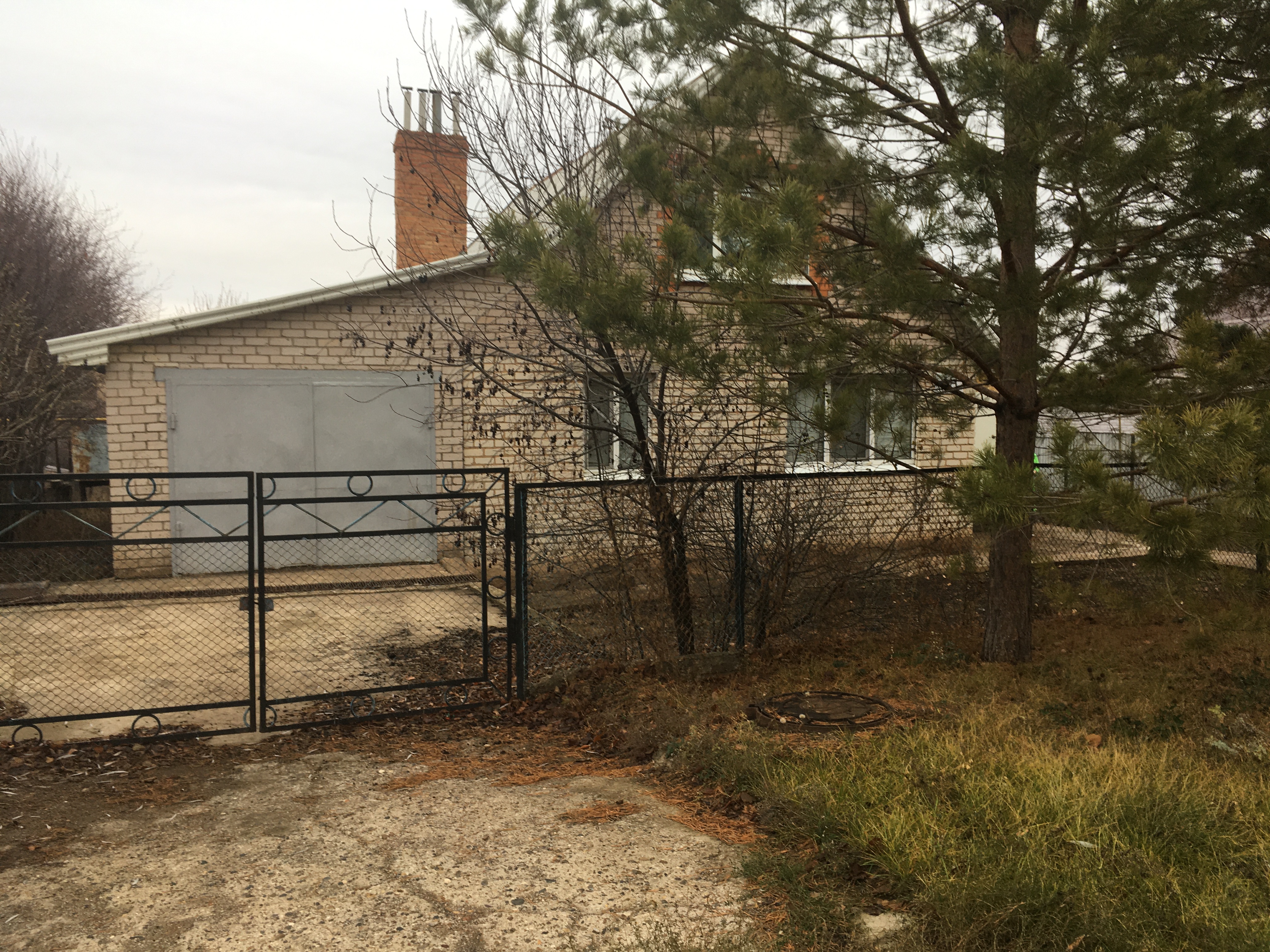 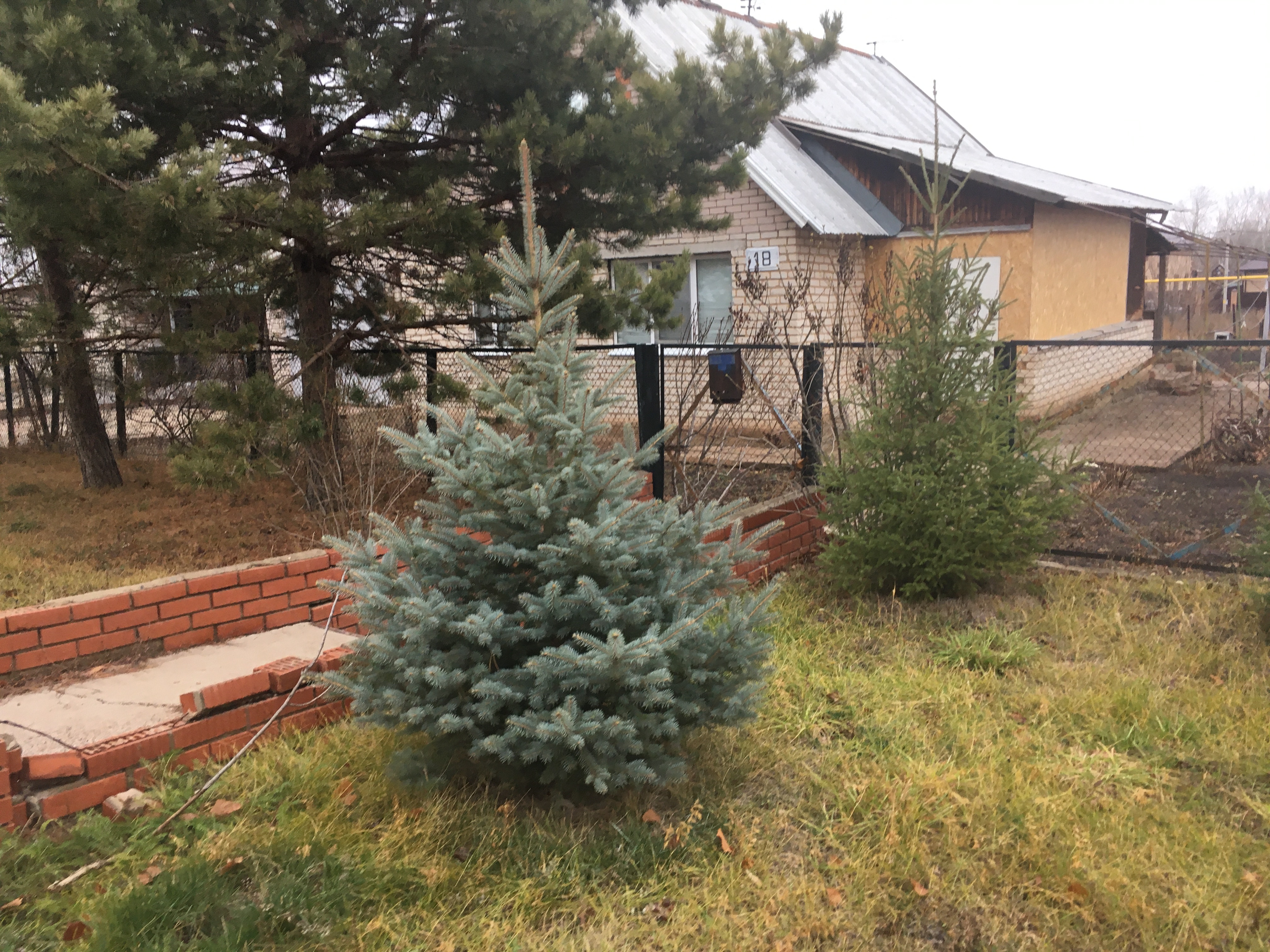 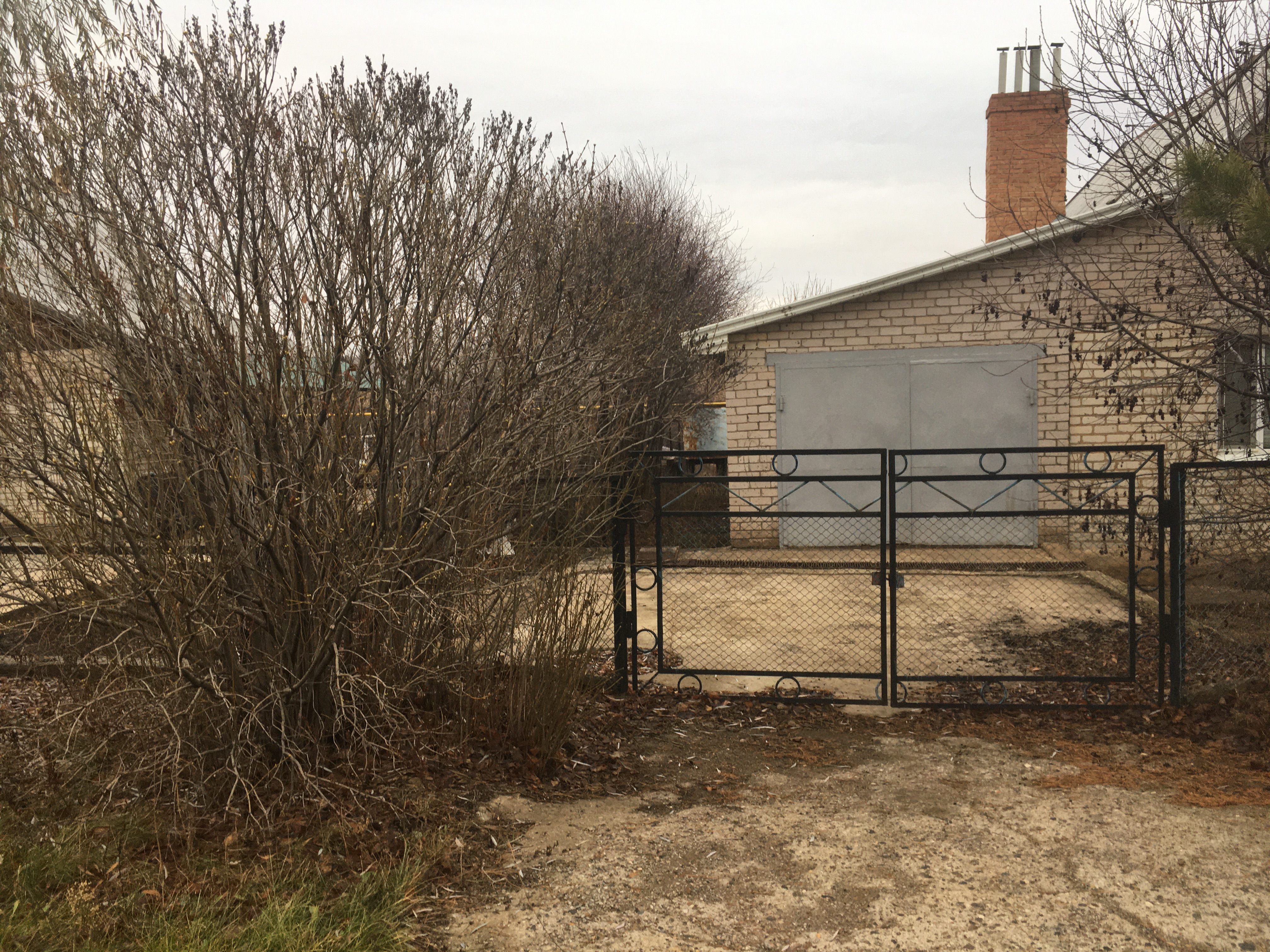 